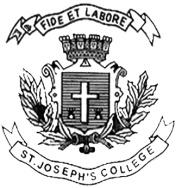 ST. JOSEPH’S COLLEGE (AUTONOMOUS), BENGALURU - 27B.A/B.SC/B.COM/B.B.A - II SEMESTERSEMESTER EXAMINATION: JULY 2022FH 221 - FrenchTime- 2 hrs		                                                    	                              Max Marks-60Dictionary not allowed. This question paper contains _3_ printed pages and _3_ parts.All answers in Part A and B should be written as sentences.                                                                           Part - AI. A. Conjuguez future proche :                                                                                    (1x12=12)1. L’équipe de cricket ——- (Perdre) le match, c’est certain.2. Demain matin, je ——— (partir) chez mon oncle pour trois semaines. 3. Dans quelques minutes, tu —— (se reposer) dans ta chambre.B. Conjuguez au futur simple4. Demain, nous ————— (s’inscrire) au club de Karaté.5. Je vous ——- (faire) un chocolat chaud. 6. Ce week-end, elles ———- (aller) faire du bateau. C. Conjuguez au passé composé ou l’imparfait selon les consignes :                              7. Quand je ——- (se réveiller-passé composé), il ———- (être- imparfait) huit heures. 8. Elle ——— (lire - imparfait) encore le roman quand ses amis ——— (venir-passé composé). 9. Je ——— (vouloir- imparfait) dire « au revoir » mais il ——- (partir - passé composé) trop vite. II. Remplacez les mots soulignés avec COD/COI/En/Y :                                                       (5)                                                                       10. Je vais prendre le train.11. Nous allons au bureau aujourd’hui 12. Vous besoin des pommes?13. Tu parles au directeur. 14. Il va échanger les informations avec ses collègues III. Remplissez avec c’est ou il/elle est :                                                                                 (4)15. ——- gentille.16. ——- une espèce d’origine africaine.17. ——— musiciens.18. ——— toi! Quelle surprise!IV. Complétez avec un article partitif approprié :                                                                   (4)19. Je prendrai—— riz20. Chaque invité a mangé ——— bœuf 21. Avez-vous acheté ——— cerises 22. Je n’ai pas ——- espace pour tout rangerV. Mettez qui, que/qu’ :                                                                                                             (2)23. Mon frère prend l’argent——— est dans le sac24. Ma mère adore la robe ——— j’ai achetéePart – BVI. A. Traduisez en anglais :                                                                                                     (5)25. Il fait des nuages.26. L’ambiance du restaurant est originale.27. Ce pays se situe au centre de l’océan Atlantique. 28. Ce sont de grandes montagnes.29. Je recommande le vin rouge avec ce plat.B. Traduisez en français :                                                                                                         (5)30. It is very cold.31. One can do many aquatic activities here32. Do not smoke /smoking prohibited. 33. One/we will admire the architecture of the city34. The book store sells books. VII. Associez les éléments et écrivez comme dans l’exemple :                                            (5)Ex : Il fait des nuages – il fait gris.Part - CVIII. Lisez le texte suivant et répondez aux questions :                                                        (5)L'univers musical

Zazie grandit dans l'univers du classique et de la chanson française (Brassens, Brel, Barbara).
Elle écrit sa première chanson à 4 ans et apprend à jouer du violon, de la guitare et du piano.  En 1992 sort son premier album, « Je, tue, ils. Mais c'est avec l'album « Zen » qu’elle rencontre un véritable succès en 1995. En 1998 elle reçoit sa première Victoire de la meilleure artiste féminine et débute au cinéma dans « J’aimerais pas crever un dimanche ». 

Les années 2000 marquent l'orientation de Zazie vers la pop et l'électro. Elle revient avec « La Zizanie » et remporte une troisième Victoire de la musique. Après un périple en Inde, où elle tourne une dizaine de clips, Zazie sort « Rodéo » et remporte la victoire du meilleur spectacle musical en 2006. Son album « Totem », est sorti en 2007 avec sa célèbre chanson « J’suis un homme ». Le 17 novembre 2008 est sortie la première compilation de Zazie. Intitulé « Zest of », l'album regroupe une sélection de 36 titres retraçant les 16 ans de carrière de la chanteuse.
périple = trip40. Quels sont les genres dans lesquelles Zazie a chanté pendant sa carrière ?41. Quel est son premier succès ?42. Quand est-ce qu’elle a commencé sa carrière au cinéma ?43. Qu’est-ce qu’elle a fait en Inde ?44. Combien de fois a-t-elle gagné le prix « Victoire » ?IX. A. Décrivez un restaurant de votre choix : nom, cuisine, l’ambiance, les plats sur le menu que vous aimez etc. Dites pourquoi vous aimez ce restaurant et avec qui vous y allez. (OU)B. C’est le 25 e anniversaire de vos parents. Dans un e-mail avec les membres de votre famille, échangez l’information sur le lieu de la soirée, la date, combien de personnes voulez-vous invité, le repas, les activités à faire et d’autres célébrations organisées.                   (80 mots) (8)X. A. Dialogue avec un vendeur : Vous êtes dans un grand magasin. Vous voulez acheter les vêtements, les romans, les produits de beauté etc. demandez le prix de produits, des réductions offertes, les détails de différentes marques etc. (OU)Dialogue avec un(e) voisin(e) : où habitez-vous ? Est-ce que vous avez toujours habité dans ce logement ? Expliquez l’historique de votre situation dans ce logement (arrivée, installation…) à votre voisin(e).                                                                                                              (70 mots (5)35. Il fait 45o.36. Je suis37. Une omelette38. Déguster39. Une robe a. Le vin.b. À manches longues.c. C’est la canicule.d. Chez le boulanger.e. Aux fines herbes.